Комплексная образовательная программа дошкольного образования для детей с тяжелыми нарушениями речи (общим недоразвитием речи) с 3 до 7 лет» представляет собой целостную методологически обоснованную, систематизированную, четко структурированную модель педагогического процесса, предлагаемого для реализации в группах комбинированной и компенсирующей направленности дошкольного образовательного учреждения для детей с тяжелыми нарушениями речи (общим недоразвитием речи) с 3 до 7 лет, и полностью соответствующую Закону Российской Федерации «Об образовании» и требованиям Федерального государственного образовательного стандарта дошкольного образования. В программе представлены рекомендации по организации режима дня, построению предметно-пространственной развивающей среды; выстроены система коррекционной и образовательной работы в каждой из пяти образовательных областей для каждой из возрастных групп, предложена система педагогической диагностики индивидуального развития детей. Методический комплект к программе включает в себя необходимые для работы пособия, наглядный дидактический материал, рабочие тетради.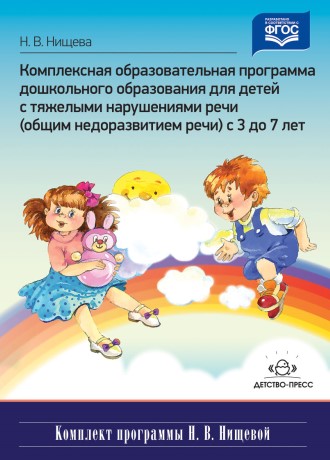 Рекомендована педагогам дошкольных образовательных учреждений комбинированного и компенсирующего вида.Читать всю программу...Комплексная образовательная программа дошкольного образования для детей с тяжелыми нарушениями речи (общим недоразвитием речи) с 3 до 7 лет. Издание 3-е, переработанное и дополненное в соответствии с ФГОС ДО. - СПб.: ООО "ИЗДАТЕЛЬСТВО "ДЕТСТВО-ПРЕСС", 2018. - 240 сРецензия ФГБОУ ВО «УдГУ», протокол № 6 от 27.06.2019 г. заседания Учебно-методической Комиссии Института педагогики, психологии и социальных технологий ФГБОУ ВО «УдГУ»СОДЕРЖАНИЕПОЯСНИТЕЛЬНАЯ ЗАПИСКАЦелевой раздел1.1. Пояснительная записка1.2. Цели и задачи программы. Педагогические принципы построения программыВзаимодействие участников образовательного процесса. Интегрированные коррекционно-развивающие занятияВзаимодействие с семьями воспитанниковИнклюзивное образование дошкольников с тяжелыми нарушениями речи (ОНР)Двуязычные дети в группе компенсирующей направленности ДОО для детей с тяжелыми нарушениями речи (ОНР)1.3. Целевые ориентиры, планируемые результаты освоения программы1.4. Педагогическая диагностика индивидуального развития ребенка дошкольного возраста с тяжелым нарушением речи (ОНР)Содержательный раздел2.1. Характеристика детей с тяжелыми нарушениями речи (общим недоразвитием речи)2.2. Содержание образовательных областей программы. Коррекционная, образовательная, игровая, досуговая деятельностьОбразовательная область «Речевое развитие»Образовательная область «Познавательное развитие»Образовательная область «Социально-коммуникативное развитие»Образовательная область «Художественно-эстетическое развитие»Образовательная область «Физическое развитие»2.3. Тематическое планирование образовательной и коррекционной деятельности2.4. Рекомендуемые дидактические материалы. Примерный перечень игр, игровых упражнений, иллюстративного материала, литературных и музыкальных произведений2.5. Культурно-досуговая деятельностьОрганизационный раздел.3.1. Основные направления коррекционной и образовательной деятельности3.2. Система коррекционной и образовательной деятельности3.3. Распорядок дня, организация режимных моментов3.4. Организация развивающей предметно-пространственной среды. Игровое оборудование3.5. Рекомендации по написанию части основной адаптированной образовательной программы дошкольного образования, формируемого участниками образовательных отношений3.6. Методический комплект к программе3.7. Специальная и методическая литература